5G AND THE CORONAVIRUSPART VI OF THE 5-G SERIES      This is one of the most chilling, numbing, articles I’ve ever written. But, by now, truth-lovers are noticing that not much we learned from religion is going to help us, and hardly anything the public news says is true. Truth is coming out and many are paying the price for reporting it. What I give you here is not conspiracy theory, it is not theory – it is fact. In the last three days, I’ve had confirmation three times of this information, most of which I’ve kept “on the shelf” for a while. Now this information is coming out; I know it’s true – so I’m sharing it.      Insider scientist-exposer of truthful reality, “Mike from around the world,” has been reporting on Paul Begley’s YouTube broadcasts starting seven years ago. I’m almost convinced he is high up with NASA from the details he shares. For 7 years his information has been 100% correct. I heard him say in November and December to watch China, and because of what happens in China many will die. He said he was very concerned about Italy because many would die there too. He said in December that by March people would be tired of hearing about death.  Now he’s telling us of “clusters” of inbound space debris that contains asteroids and meteors of varying sizes, some very large asteroids.      In the last year, “Mike” has been interviewed by Begley almost weekly, on Thursday nights. On Paul Begley’s broadcast on March 26th “Mike” said this: “5-G did not just accelerate at this point accidently – it was timed to coincide with the coronavirus.”     Paul Begley asked “Mike”: “Is 5-G tied to identification and location and medical conditions?” Mike’s reply: “5-G was created so that machines could communicate with machines. So, yes, they can connect an ID marker with a central data base!... 5-G is the missing link to tie all the ID devices together…They could not unify all their devices without 5-G.” He said “it has taken a pandemic to unite the world around the 5-G ID to build their towers and install them world-over. The catalyst to unite all under this life-threatening 5-G technology is the coronavirus.”      5-G is a world unifier! Is it also directly involved in using this old virus, the “coronavirus,” to cause the pandemic that unifies the world around a new world order, a new world government?   In the last article on 5-G, Part V, I give you lots of quotes from Nick Begich’s book Angels Don’t Play This HAARP. This technology goes back in the late 1950s, developed for military use, for massive crowd control, or mass destruction in war, but also as a facilitator of destruction in the human body. It includes the beaming of microwaves onto human skin as I’ve reported.     I began warning you about 5-G in January of 2019, “5-G – Satan’s Latest Gift to Humanity and Planet Earth.” In December 2019, I began this series. In Part I of this current series, “5-G: 1896-2020 – From the Discovery of Radio Waves to Enclosing the Earth in a Microwave Oven,” I give you a long list of the heath hazards. All of the 5-G articles are under the Mikvah of Present Reality.       To review, 5-G was not created for people to have faster internet service! It is not connected to 2G 3G 4G – it stands alone. If you can, go back to 2G. 5-G was created as a means of uniting earth’s people. It even has the ability to spread fear and spread terror. It is a part of mind-control, mind-programming, mind-erasing, and mind-reading.       Paul Begley asked “Mike” about the proposed vaccine for the COVID-19. He said “super bugs” that kill one in three are about ready to be released, so governments will insist on keeping track of the sick by an ID bracelet, or a “medical marker,” that will be inserted under the skin to alert the surveillance technology if you’re sick.      As I’ll reveal later in this article, the vaccine that will be globally mandated is associated with an inserted monitoring chip.    Mike said: “This virus is leading to something… the United Nations is working on a biometric system that would identify everyone on earth” He said: “The coronavirus is very old. Man did not make it, but it is being used it as a bio-weapon, and they enhanced it.” There is a fear-factor incorporated into the virus…this is psychological manipulation.”      Here is a picture of a disinfectant bottle from an old company claiming to eliminate coronavirus. 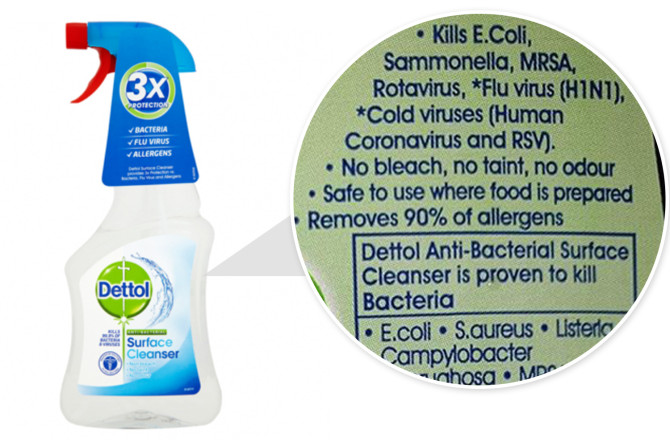 7     “China, 5G, and the Wuhan Coronavirus: The Emperor 's New Virus” https://www.electricsense.com/5g-coronavirus/ (Feb. 2020)     “My heart goes out to China and to all its people who have suffered so much due to this “novel” Wuhan coronavirus outbreak (COVID-19). However, as someone who had become very sick and had his immune system break down and was sick for six months looking for answers before even suspecting that living in close vicinity to several cell phone towers was actually what was causing the problem and making him sick, I feel I cannot in good conscience remain silent, and I strongly suspect that China and the rest of the world are looking under the wrong stone for what is actually the problem here.     At the moment, with 10,000 recently installed 5G antennas plastering its city, Wuhan is probably one of the most 5G-electropolluted cities on the planet.     …Iran in a joint operation between Irancell and Ericsson had started trialing the technology back in September of 2017. In the article, titled “Irancell, Ericsson Test 5G Systems,” (2017) it is stated that the technology will be available by 2020 and become globally accessible a year later. Furthermore, a number of articles in the media, have stated that Iran has carried out “preparations” and is ready to launch 5G. Well, preparations usually include trialing. Hence, it is easy to believe that Iran already has the 5G infrastructure set up and they have been secretly trialing it.     Interestingly, the symptoms of patients outside of China, (especially with those away from the 5G), for the most part, have seemingly been relatively mild, as one would most likely see with a regular cold or flu virus, and with many of those infected not showing any symptoms at all. So… why is it that, while these people are seemingly only manifesting mild symptoms, many people in China, and especially in the city of Wuhan (and some other provinces), are having such a difficult time with many unfortunately succumbing to the virus, and (for want of a better expression) “dropping like flies”?     What has not been apparent in the news reports is the fact that China in its rush to take the lead in the 5G race, had by the end of 2019 (and mostly within the last several months leading up to the COVID-19 outbreak) installed 130,000 5G antennas throughout the country, with at least 10,000 antennas installed in Wuhan alone. (As a comparison, the USA only has approximately 10,000 5G antennas presently installed throughout the whole country.)     What is also concerning here is that China has, since about November of 2019, been installing 5G systems in its hospitals. South Korea has the second highest number of 5G antennas with 75,000. That is a lot for a country its size. Is there a connection?      China already has a total of more than 80,000 5G macro base stations, typically cellular towers with antennas and other hardware that beam wireless signals over wide areas, government officials said. They said China will end the year with about 130,000, while Bernstein Research estimates South Korea will be in second place with 75,000, followed by the U.S. with 10,000. Piper Jaffray estimated that of the 600,000 5G base stations expected to be rolled out worldwide next year, half will be in China.     China had suddenly turned on the 5G switch, just less than two months before the COVID-19 outbreak, suddenly blanketing many cities with this 5G wireless radiation.      Dr. Martin Pall, Ph.D. (Professor Emeritus of Biochemistry and Basic Medical Sciences, Washington State University), who brought the world's attention to the fact that EMFs cause biological harm via the opening up voltage-gated calcium channels (VGCC), allowing for excessive flow of calcium ions inside the cell and the prompting of nitric oxide (N.O.) production via the stimulation of the enzyme nitric oxide synthase to form a host of reactive oxygen species via downstream effects, has warned that the rollout of 5G will have massive deleterious effects on the world's population, not to mention all life forms. He believes that 5G will be much more dangerous for the following reasons:1. The extraordinary high numbers of antennae that are planned.
2. The very high energy outputs which will be used to ensure penetration.
3. The extraordinary high pulsation levels.
4. The apparent high-level interactions of the 5G frequency on charged groups presumably including the voltage sensor charged groups.He is predicting that with the full-fledged turning on of 5G (versus just its trial phase, where there is little communication yet happening with the 5G), that we will be seeing:(1) Decreased human reproduction, (2) Lowered collective brain function, (3) Very early-onset Alzheimer's, (4) Increased autism and ADHD, (5) Deterioration of the human gene pool, and (6) Massive increases in cardiac arrests.***The question that is being raised here is not whether 5G is responsible for the virus, but rather whether 5G radiation, acting via VGCC activation may be exacerbating the viral replication or the spread or lethality of the disease.     It was planned that 10,000 5G antennae would be in place in Wuhan at the end of 2019, with most of those being on 5G LED smart street lamps.     The first such smart street lamp was put in place on May 14, 2019, but large numbers only started being put in place in October, 2019, such that there was a furious pace of such placement in the last 2½ months of 2019.     These findings show that the rapid pace of the coronavirus epidemic developed at least roughly as the number of 5G antennae became extraordinarily high.      So we have this finding that China's 1st 5G smart city and smart highway is the epicenter of this epidemic and this finding that the epidemic only became rapidly more severe as the numbers of 5G antennae skyrocketed.      The predominant cause of death from this coronavirus is pneumonia.       Pneumonia is greatly exacerbated by each of those five downstream effects of VGCC activation, excessive intracellular calcium, oxidative stress, NF-kappaB elevation, inflammation and apoptosis.      …We have real data that shows indeed that wireless radiation impacts the immune system. There have recently been 10,000 5G antennas installed and turned on in Wuhan, not to mention 130,000 5G antennas installed throughout greater China. There have recently been 5G systems installed in numerous hospitals in China, not to mention the new COVID-19 hospitals. We are seeing higher numbers of COVID-19 infections in places like Hangzhou and Wenzhou, not to mention South Korea, etc., where they have also recently installed numerous 5G antennas. We have numerous patients outside of the 5G zone showing no or only mild symptoms. There has been no testing done to find out the biological implications of exposing life forms to this radiation.”     Do you see how far we’ve come from Wuhan in such a short space of time, to the World Heath Organization’s declaration of global pandemic!      Here I present my notes from a taped teaching by a Pastor in London that I heard on March 28th. This brings up the information on 5-G to right now. Please share this information. What was being evaluated in February is now global reality. This documentation shows that it is not the virus that is the problem but how 5-G is being used to make it a deadly weapon for the mass destruction of earth’s people.     Yes, it is a depopulation weapon! However, it is even more. It is the catalyst for uniting earth’s people around a central government, economy, and religion, to form a one world government that will enslave all the world’s people to the will of a single ruler.       5G Coronavirus Report by Pastor in England March 28 2020Pastor James Johnson, London, England, Living Word Bible Fellowship      This is not meant to bring fear, but to present reality that should cause you to draw closer to Yahuwah and Yahushua than ever before. Yahushua’s blood flows through us. In our true new birth, our DNA is changed and we become entirely “new creations.” We are prepared for a uniting of the soul and spirit so that our spirit-man is unaffected by input by the enemy. Total submission to the control of the Spirit protects our spirit, soul, and body from the frequencies of 5-G that cause the virus to appear in our body.     The remnant of Daniel 11:32, Revelation 7:1-8, 14:1-5, has different frequencies than those who live according to the dictates of their carnal mind and emotions (soul-flesh). The “mark,” the “sealing” on the forehead with His Name is a strong “signal” of energy that protects the mind from being taken over, programmed, erased, or infiltrated by an mind-control, mind-programmed, or technology that the enemy has access to and has given mankind in these days.       Psalm 91:1 is the secret to being protected. If we dwell, via our re-born portal-spirit, in the presence of Yahuwah – then no pestilence or anything else can attach to us since our frequencies repel the technology.      A few years back the Russian government did an experiment on the Ukrainian people to see if a disease they created would work. People got sick everywhere except in one village. The government sent agents to find out why no one got sick. They found that they were using colloidal silver. Thus Russia banned the use of colloidal silver. Colloidal silver is one of Yahuwah’s powerful antibiotics. Vitamin C and D3 and Turmeric are powerful immune system builders, and as Tom Horn says, also “fermented mushrooms.”      Yahushua’s blood flows through our spiritual veins – but affects our whole body and mind IF we allow Him 100% control over our lives. This is why we must be filled with the Spirit as in the book of Acts! It is mandatory that we have His input to give us His will, to direct us, to teach us, and to prepare us for what we’ll face. Only by giving Him free reign in our lives can He transform us into bold, fearless, soldiers of the Lion of Judah.      Mark 13:9-12 tells us not to prepare beforehand what we’ll say to the executioners, but at that time of facing martyrdom the Spirit will tell us what to say. The word “martyr” means “witness.” It is the Good News will go forth worldwide before Messiah comes – by the witness of the martyrs and His set-apart remnant. (Revelation 7:1-17)      We must have a very personal relationship with Yahuwah and Yahushua so that They trust us, and we trust Them. We are servants of a Master. Messiah said in Matthew 7:21-23, “Why do you call me `Master, Master’ when you don’t do what I say?” We’re in the time of the wise or the foolish virgins of Matthew 25:1-12 -- those who will enter eternal life are wise, or those who have forfeited their eternal life by apathy, laziness, love of carnality and love of this world, are the fools. To the fools He will say “I do not know you.”      In a true new birth, we have a natural force field around us. He protects His servants as long as they are in process of serving under His orders. As long as His servants are blameless in His sight and sensitive to the leading of Yahuwah’s Spirit, we are useful and good servants, those He is training for reigning, for the highest of rewards. “The Name of Yahuwah is a strong tower; the righteous run into it and are safe.” Fear lowers our immune system. It cancels His protective frequencies that repel the works of the enemy. It opens up the mind and body to be taken over by the technology of the Beast.      “Nothing will be the same anymore.” “A whole new system is just months ahead.” Pastor Johnson said we have to do our part by making sure our diet is healthy – no junk food, and we fast to get rid of toxins. Garlic and onions contain a toxin that destroys disease. There are many foods, green foods, that are antioxidant and repel disease. This is why the wording in Revelation 7, 8, and 9 about what will happen when the green things are destroyed. They give us oxygen.     Pastor Johnson stresses that we build our immune system. Abba can’t protect the undisciplined, lazy, apathetic, slothful carnal ones who won’t do anything to protect themselves. He stressed that we stay in forgiveness of others--no anger, no animosity, no bitterness, no holding memories that cause hurt, no vengeance, no mental or emotional pain of any type, for this blocks Abba’s ability to help. It also blocks the spiritual energy of the spirit. Praise, proclamation, peace, joy, love, faith – these build spiritual energy.     Pastor Johnson said: “It’s not the COVID-19 - it’s the forces of darkness against the forces of light. This is about spiritual warfare.”     As the army of Jehoshaphat went out against the Midianites, Yahuwah told them to sing. Singing in praise and worship sends out frequencies that are allowed in the throne room – thus our spirit becomes a portal into the throne room. The proclamation of the Word with boldness opens a portal into the throne room, and allows the Spirit within our re-born spirit to block incoming damage.     Pastor Johnson said: “The coronavirus vaccine will include a chip.”With the vaccine will come a “medical-monitor” under the skin to determine who is sick and who is not. Vaccines also contain metals as do chem.-trails which attract disease and hold it in the body. No telling what DNA properties are in the vaccine!     Vaccine will be forced or a person can’t go out their door. Either that, or all dissenters will be incarcerated in FEMA camps (851) and the Noahide Laws enacted.     He told that digital currency will also be rolled out soon. What will we do with our cash? Folks, this is the mark of the Beast already. The time of the 5th seal is at hand. Two main computers handle global economy. They will soon be shut down. They will shut down the stock markets. Billionaires are going underground or relocating to remote areas.      As Pastor Johnson said, the hospitals set up in warehouses now, as in New York City, are meant to spread the virus. The hospitals have 5-G everywhere.     He told how we are electrical beings. We are electronically wired with electrical circuits. The 5-G activates the virus with us using frequencies. The frequency taps into our body chemistry. The frequency creates the virus within us using our chemistry and circuitry.       It is the virus, it’s what’s created by frequencies disturbing our chemistry and circuitry, thus causing illness.     Like “Mike” said, the coronavirus is a very old virus – it’s just being activated in a different way.      As Pastor Johnson said: “The vaccine of the new world order is designed to unite all human beings under their control – with a monitoring chip included.” The countries with the strongest 5-G signals are the ones with the strongest infection rate.      Pastor Johnson talked about the 1968 Hong Kong Flu. I had that and it was awful – doing damage to the respiratory system greatly. This flu was spread by radio-wave frequencies. He said that it is repackaged, covered up, as coronavirus. My oldest daughter was about a year old. She did not get it, neither did my husband. I was teaching school and the Hong Kong flu was “introduced.” I wondered if I’d live through it. The intensity of it lasted the 2 weeks the school was closed for a “break.” Later, I found out that it was an experiment, a created thing.       Pastor Johnson: “The power in the coronavirus to harm is in the frequencies. The coronavirus is NOT a CONTAGEON. By 5-G radio waves the disturbance of our body’s perfect balance causes the symptoms.”      “It is only able to be contagious if the presence of the 5-G radiation is available.” This is creating psychological disturbance, fear, anxiety, worry, fretting, anger – which activate the damage all the more.     These carnal emotions and mental attitudes are outside of the nature of Yahuwah, thus they disallow a person to enter His Presence or His Kingdom – the fruit of the carnal nature (Galatians 5:19-21) – the sin nature, sin itself, opens the door for infection.     Pastor Johnson said “…spy networks have been set in motion. Technology now allows agents to read your thoughts and emotions, to erase memory, or program the mind.” Thus only those whose mind is aligned to their re-born spirit by the transformation by the Spirit become unprogrammable (II Corinthians 3:17-18).      “This is a test of the effects of the 5-G to control humanity.”     The reason China, Italy, Spain, Iran, and the U.S., are so high in the number of cases is because of the concentration of the 5-G in those nations. China just rolled out a huge hookup of 5-G in Wuhan before this outbreak, as the article above tells.      The same is happening in London, which is covered with 5-G. But, this is not happening in the Hebrides where life is simple, as in the 1800s, for the most part.     This will be used to shut down world economy, stop cruise ships and cargo ships to cease, stop air planes from flying, closing airports, and even the stock markets. .     Pastor Johnson said, “This is a Luciferic agenda.” He said that all these deaths, as well as all the abortions, are satanic sacrifices to Satan and the fallen angels and their offspring to take over earth. They are calling for the rising of Nimrod/Osiris Apollo (Apollyon).      He commented that because 5-G is in homes, in schools, in hospitals, in airports, on ships … in stores, offices, – everywhere, the quarantine lockdowns are actually a blessing.      Yet in most homes are TVs, cell phones, computers, LED lights, florescent lights, blue lights and white lights, microwave ovens too – all emitting radiation that puts toxin into our cells, mixes with our chemistry, and makes us ill. In a microwave the properties of the food are rearranged. So it is happening with our bodies.     Pastor Johnson said that the mobile phone light spectrum, blue-light computers, florescent lights, LED lights – all carry 5-G radiation. He said this is “electronic warfare” using 5-G frequencies to target our DNA.”     Look at Revelation 9:20-21; 14:9-11; 16. They can’s repent, as Esau could not repent, because they can’t – they’ve been turned into hybrids by something in the “mark.” Steven ben Nun says that the UN is heavily discussing the implementation of the Noahhide laws. Between that and those refusing the vaccine – believers will die by the multi-millions.      *****Pastor Johnson said: “The frequency of 5-G interacting with our chemistry creates a poison in our body that creates the symptoms of this “virus” pandemic…This is the largest global coverup in human history!” “This process causes mutation of our cells that produce the reactions in our body, whether in the respiratory area, or the inner organs. Many dropped dead on the streets of China from organ failure, not respiratory failure. This is happening elsewhere because what the frequencies can produce may be different with different people – so there are different reasons for death. 5-G causes mutations of the radio spectrum causing cell poisoning.”     Refer to two interviews with David Icke about Coronavirus and 5-G …      From a good researcher in England, March 29, 2020: “It is amazing how an unbeliever like David Icke can see what is going on with this coronavirus deception, where 99% of the church is blind. He shared these links… https://www.youtube.com/watch?v=gMTZu6_TjU8&t=337s  “The truth behind the Coronavirus Pandemic COVID-19 LOCKDOWN and the Economic Crash. Which is a Luciferic plan.” “How People Are Controlled With This Pandemic Crisis - David Icke Predicted The Future  https://www.youtube.com/watch?v=IM02WqCaFWw      Share this information. Take all this to Abba. Maintain peace by praise, proclamation, prayer, and thanksgiving. Build up your mind in faith and your body in immunity. Our eternal destiny is on the line, dependent on how we handle His Truth from now on. Let the Spirit teach you so that you don’t look for things that won’t happen because of indoctrination of man’s teaching. Lift up your head; your redemption draws near! In His love, Chag Sameach! YedidahMarch 30, 2020